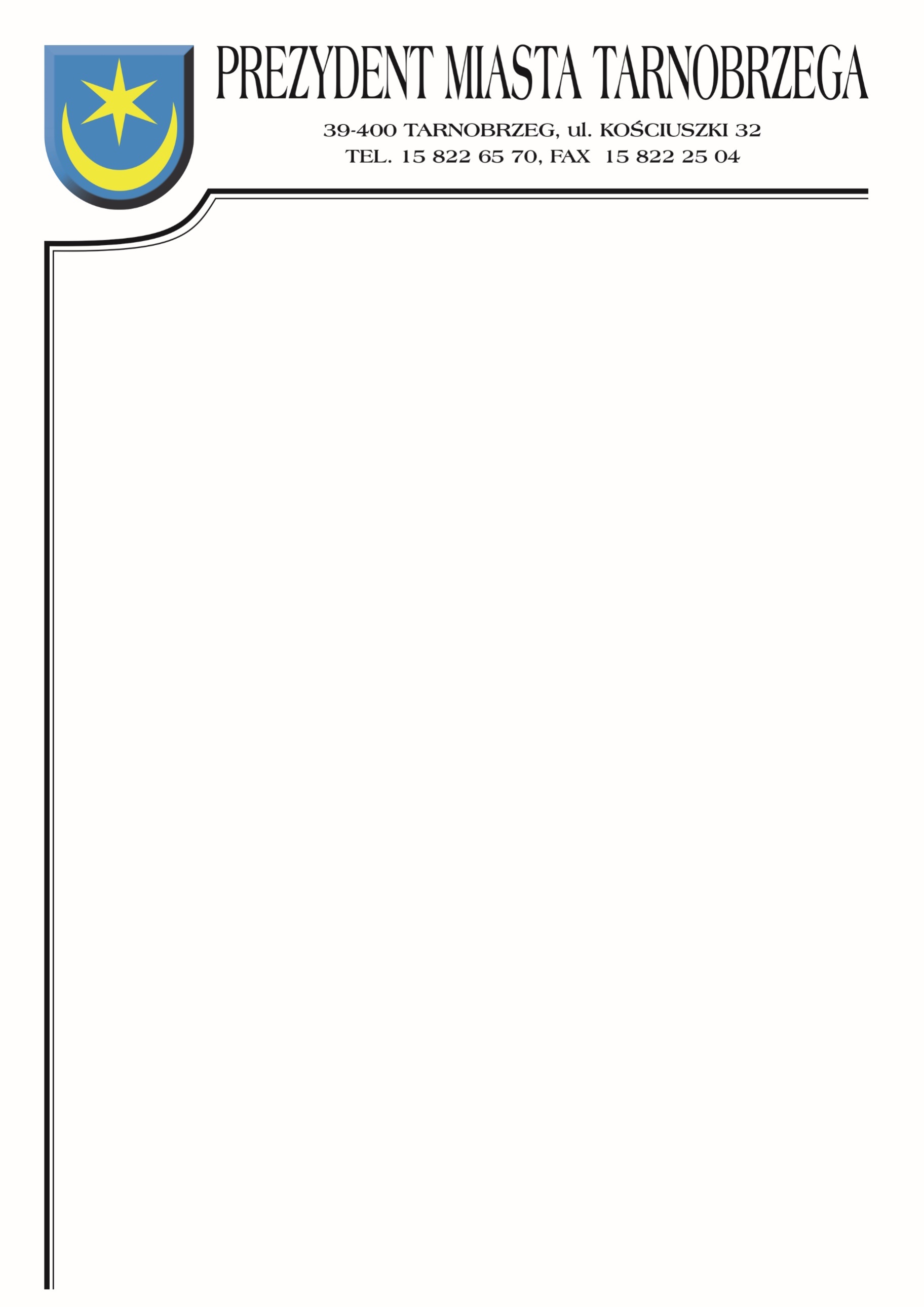 Znak sprawy: BZP-I.271.39.2023                              Tarnobrzeg, dnia 21 listopada 2023r.Do wszystkich Wykonawców                                                          ODPOWIEDZI NA PYTANIA  Dotyczy postępowania: Budowa i modernizacja infrastruktury drogowej na terenie miasta TarnobrzegaZamawiający informuje, że w terminie określonym zgodnie z art. 135 ust. 2 ustawy z 11 września 2019 r. – Prawo zamówień publicznych (Dz.U. 2023 poz. 1605 z późn.zm.), Wykonawca zwrócił się do Zamawiającego z wnioskiem o wyjaśnienie treści SWZ.W związku z powyższym, Zamawiający udziela następujących wyjaśnień:Dotyczy zamówienia publicznego pn. Przebudowa ulicy Jaśminowej w miejscowości Tarnobrzeg.Pytanie 1:  Czy Zamawiający dopuszcza zamianę stabilizacji ziarnistym dodatkiem hydrofobowym zwiększającym w sposób trwały odporność gruntu na absorbcję kapilarną wody, na stabilizację cementem?Odpowiedź: Konstrukcja została zaprojektowana indywidualnie z zastosowaniem warstwy gruntu stabilizowanego ziarnistym dodatkiem hydrofobowym, uwzględniając stałe materiałowe i charakterystykę pracy typową dla tej technologii, tj. podatność i pracę w jednej fazie, bez wystąpienia spękań. Wymaga się, aby w Krajowej Ocenie Technicznej środka, który ma być zastosowany, znalazły się zapisy o podatności warstwy stabilizowanej danym środkiem hydrofobowym oraz aby była wskazana procedura badawcza modułu sprężystości. Stabilizacja cementem jest rozwiązaniem odmiennym, o innych parametrach, a możliwości jej zastosowania opisuje KTKNPiP w typowych konstrukcjach. Oznacza to, że nie można zastosować 1:1 stabilizacji hydrofobowej i stabilizacji cementem. Konstrukcję należy wykonać zgodnie z projektem i wymaganiami STWiORB_D-04.12.01.Pytanie 2: Czy Zamawiający dopuszcza zastosowanie do stabilizacji ziarnistym dodatkiem hydrofobowym środka niehydrofobowego w formie emulsji lub płynu?  Czy wiążące jest wymaganie zastosowania środka ziarnistego niezwilżalnego zgodnie z dokumentacją techniczną i obowiązującą specyfikacją D-04.12.01?Odpowiedź: Konstrukcja ma być wykonana zgodnie z projektem, a wszystkie wymagania STWiORB mają być spełnione, łącznie z formą i właściwościami stosowanego materiału. Nie dopuszcza się stosowania płynów, żeli, pianek i innych nieziarnistych i nie hydrofobowych materiałów.Pytanie 3: W Specyfikacji Technicznej pozycja D-04.12.01: Podbudowa stabilizowana ziarnistym dodatkiem hydrofobowym zwiększającym w sposób trwały odporność na absorpcję kapilarną wody nie ma wymogu, co do wytrzymałości na ściskanie próbek gruntu stabilizowanego ziarnistym dodatkiem hydrofobowym. Czy to oznacza, że nie ma obowiązku mierzenia tego parametru?Odpowiedź:  Zamawiający aktualizuje specyfikację D-04.12.01., gdzie zostaje doprecyzowana kwestia wytrzymałości na ściskanie, tj. metod badawczych, wymagań, częstotliwości badań kontroli jakości oraz wszystko co dotyczy tego zagadnienia.Dotyczy zadania nr 5 - BUDOWA CHODNIKA NA UL. SIELECKIEJ W TARNOBRZEGU Pytanie 4: Zgodnie z projektem w zakresie przebudowy drogi jest wykonanie odwodnienia liniowego – szczelinowego na odcinku 453mb. Z uwagi na to, że powyższe rozwiązanie może być  kłopotliwe na etapie realizacji a także eksploatacji (wysokie koszty utrzymania) zwracamy się z zapytaniem,  czy Zamawiający dopuści przeprojektowanie odwodnienia na etapie realizacji na system bardziej ekonomiczny i funkcjonalny? Odpowiedź: - Specyfikacja, opisy i rysunki zawarte w dokumentacji uwzględniają wymagany przez Inwestora standard dla materiałów, urządzeń i instalacji systemu. Tworzą one pełną informację na temat, jakie wymagania ma spełniać cały system. Wykonawca może zaproponować rozwiązanie alternatywne nie obniżające standardów rozwiązań technicznych. Akceptacja bądź odrzucenie rozwiązań zamiennych może nastąpić po zaproponowaniu przez Wykonawcę konkretnego rozwiązania zamiennego.Dotyczy zadania nr 3 -  Przebudowa ul. Podleśnej w Tarnobrzegu – kanał technologiczny
Pytanie 5: Prosimy o informację czy w wycenie wykonania kanału technologicznego należy uwzględnić zainstalowanie w jednej z rur osłonowych - rury światłowodowe oraz prefabrykowaną wiązkę mikro rur o której mowa w Rozporządzeniu Ministra Cyfryzacji z dnia 26 maja 2023  pkt I 2 oraz I 4. Odpowiedź: W wycenie kanału technologicznego należy uwzględnić umieszczenie w jednej z rur osłonowych  ø110 prefabrykowanej wiązki mikrorur  zgodnie z min wymaganiami zawartymi w Rozporządzeniu Ministra Cyfryzacji z dnia 26 maja 2023 r. w sprawie warunków technicznych, jakim powinny odpowiadać kanały technologiczne i ich usytuowanie (Dz. U. poz. 1039). Dotyczy zadania nr 3 -  Przebudowa ul. Podleśnej w Tarnobrzegu – kanał technologiczny
Pytanie 6:Prosimy o informację czy w wycenie należy uwzględnić studnie SK-1 czy SKR-1?Odpowiedź: W wycenie należy uwzględnić studnie typu SK-1.Dotyczy zadania nr 5 - BUDOWA CHODNIKA NA UL. SIELECKIEJ W TARNOBRZEGU Pytanie 7: Prosimy o informację czy Zamawiający dopuszcza zamianę warstwy ścieralnej SMA 11S na poszerzeniu na warstwę ścieralną z  AC11S? Wykonanie warstwy SMA na tak niewielkim zakresie może być technicznie niewykonalne.  Odpowiedź: Zamawiający dopuszcza zamianę warstwy ścieralnej SMA11S na poszerzeniu na warstwę ścieralną    AC11S 50/70.Dotyczy zadania nr 4 – Remont drogi gminnej ul. Władysława Jasińskiego w TarnobrzeguPytanie 8: Zgodnie z projektem w zakresie remontu jest do wykonania Jednowarstwowa Nawierzchnia Asfaltowa SMA JENA. W związku z tym, że jest to technologia do tej pory nie stosowana na rynku lokalnym, w celu uniknięcia ewentualnych błędów mogących się pojawić zarówno na etapie projektowania mieszanki jak i  realizacji prosimy o informację czy Zamawiający dopuszcza wykonanie warstwy z innych mieszek mineralno-asfaltowych (np. AC11S) dostępnych na runku lokalnym lub z kostki brukowej?Odpowiedź: Zamawiający dopuszcza wykonanie warstwy z kostki brukowej betonowej.Dotyczy zadania nr 4 – Remont drogi gminnej ul. Władysława Jasińskiego w TarnobrzeguPytanie 9: Prosimy o uzupełnienie materiałów przetargowych o brakujące Szczegółowe Specyfikacje Techniczne dla zadania: Remont drogi gminnej ul. Władysława Jasińskiego w TarnobrzeguOdpowiedź: Zamawiający uzupełni Szczegółowe Specyfikacje Techniczne w najbliższych dniach.Załącznik nr 2 do SWZ. Projekty wszystkich umów dla 13 zadań (§ TERMIN WYKONANIA ORAZ § WYNAGRODZENIE).Pytanie 10: We wszystkich załączonych do SWZ projektach umów (dla każdego z zadań) § 3- w którym określono etapy realizacji/zaawansowania poszczególnych robót nie odpowiada wysokościom płatności przewidzianym w § 4 (wynagrodzenie w projektach umów). 
W tym stanie rzeczy wykonawca otrzymałby nieproporcjonalne wynagrodzenie w stosunku do wykonanego zakresu robót (wedle harmonogramu). Nie można pominąć również faktu, że Wykonawca ma obowiązek (§ dot. Zabezpieczenia) wniesienia zabezpieczenia należytego wykonania umowy w wysokości 5 % wynagrodzenia. Zwracamy się zatem do Zamawiającego o wyrażenie zgody na wprowadzenie zmian w projektach wszystkich umów poprzez : zmianę wysokości kwot poszczególnych płatności w stosunku do wymaganego zaawansowania robót (procentowo),albo: zmianę etapów zaawansowania robót w stosunku do wysokości przewidywanych płatności (procentowo).Odpowiedź: Zamawiający nie wyraża zgody na wprowadzenie powyższych zmian.Pytanie 11: W treści dokumentu SWZ pkt. V. Warunki udziału w postępowaniu pkt 2.2/ Zamawiający określił wartości robót budowlanych, które Wykonawca na obowiązek wykazać, że wykonał, aby Zamawiający uznał że Wykonawca spełnia wymagania. Zwracamy się do Zamawiającego o wyrażenie zgody na zmianę treści SWZ w zakresie wymagań powyższych kwot w sposób następujący:"co najmniej 2 roboty budowlane, polegające na wykonaniu remontu, budowie, rozbudowie, przebudowie, dróg o wartości nie mniejszej niż: - dla zadania nr 2: 600 000,00 zł brutto- dla zadania nr 3: 600 000,00zł brutto"Powyższa zmiana umożliwi mniejszym Wykonawcom, którzy specjalizują się w układaniu kostki,  udział w postępowaniu, a także  zwiększy jego konkurencję. Postulowana modyfikacja przyczyni się do prawidłowego wypełnienia naczelnych zasad udzielania zamówień publicznych, tj. równego traktowania wykonawców i zachowania uczciwej konkurencji.  Odpowiedź:Zamawiający w dniu 20 listopada 2023r. przekazał sprostowanie ogłoszenia o zamówieniu do Urzędu Publikacji Unii Europejskiej. Po opublikowaniu sprostowania w Dzienniku Urzędowym Unii Europejskiej stosowne ogłoszenie zostanie zamieszczone na stronie BIP oraz przesłane Wykonawcom. Pytanie 12: Prosimy o uzupełnienia dokumentacji przetargowej o wyniki badań geologicznych.Odpowiedź: Zadanie nr 1: Wyniki badań geologicznych dołączone zostały do dokumentacji przetargowej. Zadanie nr 2: Zamawiający nie posiada badań geologicznych.Zadanie nr 3: Wyniki badań geologicznych dołączone zostały do dokumentacji przetargowej.Zadanie nr 4:a) Zamawiający nie posiada badań geologicznych.b) Wyniki badań geologicznych dołączone zostały do dokumentacji przetargowej.Zadanie nr 5: Wyniki badań geologicznych dołączone zostały do dokumentacji przetargowej.Zadanie nr 6: Wyniki badań geologicznych dołączone zostały do dokumentacji przetargowej.Zadanie nr 7: Zamawiający nie posiada badań geologicznych.Zadanie nr 8: Zamawiający dołącza opinię geologiczną.Zadanie nr 9: Wyniki badań geologicznych dołączone zostały do dokumentacji przetargowej.Zadanie nr 10: Wyniki badań geologicznych dołączone zostały do dokumentacji przetargowej.Zadanie nr 11: Zamawiający nie posiada badań geologicznych.Zadanie nr 12: Zamawiający nie posiada badań geologicznych.Zadanie nr 13: Wyniki badań geologicznych dołączone zostały do dokumentacji przetargowej.